Российская Федерация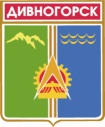 Администрация города ДивногорскаКрасноярского края П О С Т А Н О В Л Е Н И Е14.06.2018	                                                               г. Дивногорск		              	                             №109п О внесении изменений в постановление администрации города Дивногорска от 01.11.2017   № 196п «Об утверждении муниципальной программы  «Формирование комфортной городской (сельской)  среды» в муниципальном образовании город Дивногорск на 2018-2022 годы» (с изм. от 28.02.2018 № 22п, от 26.03.2018 № 36п)         В соответствии с Федеральным законом от 06.10.2003 № 131-ФЗ 
«Об общих принципах организации местного самоуправления 
в Российской Федерации», ст. 179 Бюджетного кодекса Российской Федерации, распоряжением  администрации города Дивногорска от 30.07.2015  № 1685р «О внесении изменений в распоряжение администрации города Дивногорска от  31.07.2014 № 1561/1р «Об утверждении перечня муниципальных программ города Дивногорска», постановлением администрации города Дивногорска от 01.08.2013 № 131п «Об утверждении Порядка принятия решений о разработке муниципальных программ города Дивногорска, их формировании и реализации», руководствуясь статьями 43, 53 Устава города Дивногорска,ПОСТАНОВЛЯЮ:1. Внести в постановление администрации города Дивногорска от 01.11.2017 № 196п «Об утверждении муниципальной программы  «Формирование комфортной городской (сельской)  среды» в муниципальном образовании город Дивногорск на 2018-2022 годы» (с изм. от 28.02.2018 № 22п, от 26.03.2018 № 36п) следующие изменения:1.1. Таблицу в разделе 3.1. муниципальной программы «Формирование комфортной городской (сельской)  среды» в муниципальном образовании город Дивногорск на 2018-2022 годы» «Показатель оценки состояния сферы благоустройства» читать в редакции согласно приложению 1 к настоящему постановлению.	1.2. Приложение № 4 к муниципальной программе «Формирование комфортной городской (сельской)  среды» в муниципальном образовании город Дивногорск на 2018-2022 годы» читать в редакции согласно приложению 2 к настоящему постановлению.	2. Настоящее постановление подлежит опубликованию в средствах массовой информации и размещению на официальном сайте администрации города Дивногорска в информационно-телекоммуникационной сети «Интернет».          3. Контроль за исполнением настоящего постановления оставляю за собой.Глава города				                                                                                 Е.Е. ОльПриложение №1 к постановлению администрации	                                                                                               города Дивногорска от «___»_______2018 №__Приложение 2 к постановлению администрации города Дивногорска от «_____»___________2018 №______Приложение № 4 к муниципальной программе «Формирование комфортной городской (сельской)  среды» в муниципальном образовании город Дивногорск на 2018-2022 годы»Состав и ресурсное обеспечение Программы по источникам финансирования и классификации расходов бюджетовС О Г Л А С О В А Н И Епроекта постановления, распоряжения администрации города Дивногорска(нужное подчеркнуть)__________________________________________________________________РЕЕСТРрассылки постановления, распоряженияПоказательЕд. изм.Значение показателя 123Дворовые территории многоквартирных домовДворовые территории многоквартирных домовДворовые территории многоквартирных домовКоличество многоквартирных домовед.328Количество многоквартирных домов, включенных в программу капитального ремонта общего имущества многоквартирных домовед328Количество и площадь благоустроенных дворовых территорий многоквартирных домов – с твердым покрытием, освещением, урнами, лавочками (минимальный перечень)ед.49Количество и площадь благоустроенных дворовых территорий многоквартирных домов – с твердым покрытием, освещением, урнами, лавочками (минимальный перечень)кв.м15040Количество, площадь и доля благоустроенных дворовых территорий многоквартирных домов (по минимальному и дополнительному перечню) от общего количества дворовых территорий многоквартирных домовед.28Количество, площадь и доля благоустроенных дворовых территорий многоквартирных домов (по минимальному и дополнительному перечню) от общего количества дворовых территорий многоквартирных домовкв.м93160,5Количество, площадь и доля благоустроенных дворовых территорий многоквартирных домов (по минимальному и дополнительному перечню) от общего количества дворовых территорий многоквартирных домов%8,4Количество, площадь и доля благоустроенных территорий многоквартирных домов, которые необходимо благоустроить по минимальному перечню от общего количества дворовых территорий многоквартирных домовед.302Количество, площадь и доля благоустроенных территорий многоквартирных домов, которые необходимо благоустроить по минимальному перечню от общего количества дворовых территорий многоквартирных домовкв.м283799,5Количество, площадь и доля благоустроенных территорий многоквартирных домов, которые необходимо благоустроить по минимальному перечню от общего количества дворовых территорий многоквартирных домов%91,6Общественные территорииОбщественные территорииОбщественные территорииКоличество и площадь общественных территорий всего, из них:ед.18Количество и площадь общественных территорий всего, из них:кв.м788253площадьед./кв.м2/13526паркед./кв.м2/57846набережнаяед./кв.м2/112771иные12/604110Количество, площадь и доля общественных территорий благоустроенных от общего количества общественных территорий всего, из них:ед.3Количество, площадь и доля общественных территорий благоустроенных от общего количества общественных территорий всего, из них:кв.м64230Количество, площадь и доля общественных территорий благоустроенных от общего количества общественных территорий всего, из них:%18,7площадьед./кв.мпаркед./кв.мскверед./кв.мнабережнаяед./кв.миные3/64230Площадь благоустроенных общественных территорий, приходящихся на 1 жителякв.м2,2Иные показатели:озеленениеГа771освещениекм101,6твердое покрытие дорогкм144,4№ п/пНаименование программы, отдельного мероприятия, источник финансированияОтветственный исполнитель, соисполнитель, государственный заказчик координатор, участникКод бюджетнойклассификацииКод бюджетнойклассификацииКод бюджетнойклассификацииКод бюджетнойклассификацииОбъемы бюджетных ассигнований (тыс. рублей)Объемы бюджетных ассигнований (тыс. рублей)Объемы бюджетных ассигнований (тыс. рублей)Объемы бюджетных ассигнований (тыс. рублей)Объемы бюджетных ассигнований (тыс. рублей)№ п/пНаименование программы, отдельного мероприятия, источник финансированияОтветственный исполнитель, соисполнитель, государственный заказчик координатор, участникГРБЦРз ПрЦСРВР2018 год2019 год2020 год2021 год2022 год1.Программа, всего:МКУ ГХг. ДивногорскаХХХХ1.- федеральный бюджет МКУ ГХг. Дивногорска9310503081R555081112230,5 - ---1.- краевой бюджетМКУ ГХг. Дивногорска9310503081R55508117529,6 - ---1.- бюджет муниципального образованияМКУ ГХг. Дивногорска9310503081S5550811497,3 - ---2.Благоустройство дворовых территорий многоквартирных домов, подлежащих благоустройству, всего:МКУ ГХг. ДивногорскаХХХХ - ---2.- федеральный бюджет МКУ ГХг. Дивногорска9310503081R555081110187,158 - ---2.- краевой бюджетМКУ ГХг. Дивногорска9310503081R55508116243,742 - ---2.- бюджет муниципального образованияМКУ ГХг. Дивногорска9310503081S5550811164,309 - ---3.Благоустройство общественных территорий, всего:МКУ ГХг. ДивногорскаХХХХ - ---3.- федеральный бюджетМКУ ГХг. Дивногорска9310503081R55502442043,342 - ---3.- краевой бюджетМКУ ГХг. Дивногорска9310503081R55502441285,858 - ---3.- бюджет муниципального образованияМКУ ГХг. Дивногорска9310503081S5550244332,991 - ---О внесении изменений в постановление администрации города Дивногорска от 01.11.2017   № 196п «Об утверждении муниципальной программы  «Формирование комфортной городской (сельской)  среды» в муниципальном образовании город Дивногорск на 2018-2022 годы» (с изм. от 28.02.2018 № 22п, от 26.03.2018 № 36п)О внесении изменений в постановление администрации города Дивногорска от 01.11.2017   № 196п «Об утверждении муниципальной программы  «Формирование комфортной городской (сельской)  среды» в муниципальном образовании город Дивногорск на 2018-2022 годы» (с изм. от 28.02.2018 № 22п, от 26.03.2018 № 36п)О внесении изменений в постановление администрации города Дивногорска от 01.11.2017   № 196п «Об утверждении муниципальной программы  «Формирование комфортной городской (сельской)  среды» в муниципальном образовании город Дивногорск на 2018-2022 годы» (с изм. от 28.02.2018 № 22п, от 26.03.2018 № 36п)О внесении изменений в постановление администрации города Дивногорска от 01.11.2017   № 196п «Об утверждении муниципальной программы  «Формирование комфортной городской (сельской)  среды» в муниципальном образовании город Дивногорск на 2018-2022 годы» (с изм. от 28.02.2018 № 22п, от 26.03.2018 № 36п)Наименование должности Ф.И.О. Дата передачи на согласованиеПервый заместитель Главы города Кузнецова М.Г.Заместитель Главы города Урупаха В.И.Заместитель Главы города Рымарчук А.К.ПрокуратураЗаместитель Главы города Чебурашкин К.С.Руководитель Финансового управленияПрикатова Л.И.Начальник отдела правового и кадрового обеспеченияКудашова С.В.Начальники отделов:архитектуры и градостроительства Шкоморода Н.В.экономического развитияПанченко В.Ю.муниципального заказаМицкевич И.В.образованияКабацура Г.В.культурыШошина Е.В.физической культуры, спорта и молодежной политики Калинин Н.В.Руководитель управления по социальной защите населения  Булгакова Н.В.Директор МКУ « ГХ»  Шнайдер  Р.М.Руководитель МКУ «АПБ»Алтабаева С.А.Руководитель МСКУ «МЦБ» Кочанова М.А.Исполнитель (Ф.И.О., подразделение, № тел.)Комбель Ю.В. МКУ «ГХ», 3-11-54№№Наименование адресатакол-во экземпляров1МКУ ГХ города Дивногорска22Финансовое управление13Прокуратура1